SHIRE OF JERRAMUNGUP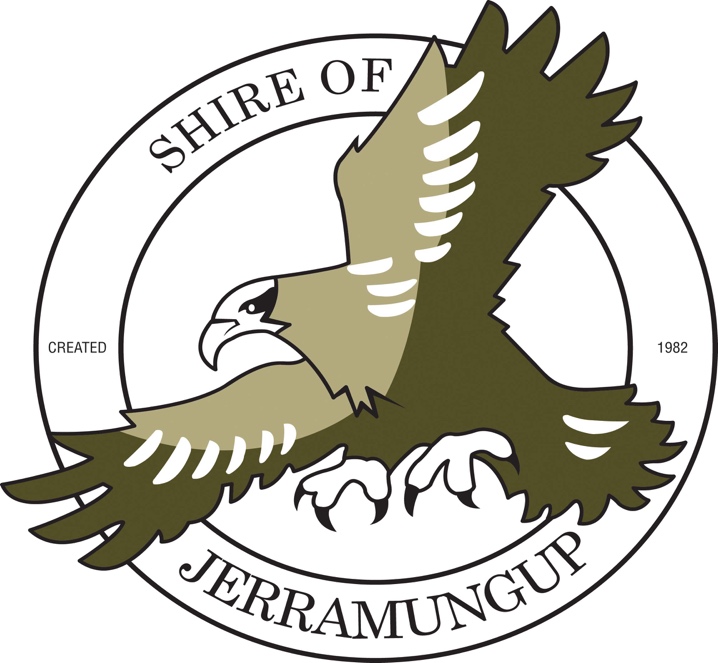 MINUTESANNUAL MEETING OF ELECTORS16th December 2015SHIRE OF JERRAMUNGUPMINUTES OF THE MEETING OF ELECTORS HELD IN THE COUNCIL CHAMBERS, JERRAMUNGUP ON WEDNESDAY 16TH DECEMBER 2015 AT 10.25AMMINUTESOPEN AND WELCOMEThe Shire President declared the meeting open at 10:25am.RECORD OF ATTENDANCECr R Lester			Shire PresidentCr J Iffla			Deputy Shire PresidentCr R Parsons		Councillor	Cr J Leenhouwers		Councillor	Cr W Bailey			Councillor           Cr C Daniel			Councillor	Mr B Bailey			Chief Executive Officer	Mr C Pursey			Planning OfficerAPOLOGIESCr B Trevaskis		CouncillorPUBLIC QUESTION TIMENilCONFIRMATION OF PREVIOUS MEETING MINUTES	Moved Cr Parsons / Seconded Cr DanielThat the minutes of the Annual Electors Meeting of 2nd February 2015 be received.Carried unanimouslyBUSINESS ARISING FROM PREVIOUS MINUTESNilRECEIVAL OF SHIRE PRESIDENT’S REPORT AND CHIEF EXECUTIVE OFFICER’S REPORT	Moved Cr Leenhouwers / Seconded Cr IfflaThat the Shire President’s and Chief Executive Officer’s report be received.Carried unanimouslyRECEIVAL OF ANNUAL FINANCIAL REPORTS AND AUDITOR’S REPORT
Moved Cr Leenhouwers / Seconded Cr ParsonsThat the Annual Financial Report for 2014/2015 be received as presented.Carried unanimouslyGENERAL BUSINESSNilCLOSUREThe Shire President declared the meeting closed at 10:27am.